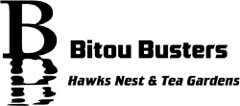 Community Bushcare Weeding GroupMeets 9:15am usually 4th Saturday each monthFrom March to OctoberMeeting places for weeding vary. Please contact Trish Blair 0416884238 or trishablair@bigpond.comThe next BITOU BUSTERS dates for 2023:1 April      		     22 July 29 April       		26 August27 May        		23 September24 June       		28 OctoberWe are an enthusiastic group of local volunteers who are dedicated to the elimination and control of all invasive weeds, mainly bitou bush, asparagus fern and lantana that destroy our native bushlands.  We remove the weeds from sand dunes, recreation areas, picnic areas, walking tracks, pathways, National Parks, rivers and lakes.